DAFTAR PUSTAKABuku  : Hermansyah, Pokok-pokok hukum persaingan usaha di Indonesia, Jakarta: Prenada Media Group, 2008Djulaeka dan Devi Rahayu, Buku Ajar: Metode Penelitian Hukum, Surabaya: Scopindo Media Pustaka 2019Soesi Idayanti, Hukum Bisnis Teori Dan Implementasi Di Surabaya, Cipta Media Nusantara ( 2022) Soesi Idayanti, Hukum Bisnis, Di Yogyakarta, Tanah Air Beta ( 2020 ) Kracher,Beverly,and Chinthia L. Corritore ‘business Quartely, 2004A.Muri Yusuf, Metode Penelitian Kualitatif dan Penelitian Gabungan, Jakarta : Prenadamedia Group,2014Johnny Ibrahim, Teori dan Penelitian Hukum Normatif, Malang : Banyumedia publishing 2008Fitrah dan Luthfiyah, Metodologi Penelitian ; penelitian Kuantitatif, Tindakan Kelas & studi, sukabumi : CV Jejak 2011Candra Ahmadiyah, E-bussines dan E-commerce , YogyakartaI Putu Agus Eka Pratama , E-commerce,E-business dan Mobile CommerceDave Chaffey, Digital Business And E-commerce Management, strategi implementation and practiceKansil, and Christine “ pokok-pokok pengetahuan hukum dagang indonesia edisi kedua ,Di Jakarta, Sinar Grafika ( 2013 )  Jurnal / Karya IlmiahJurnal Hukum Bisnis Bonum Commune Volume I, Nomor 1 Agustus 2018 Melisa Setiawan HotanaJurnal Ekonomi & Kebijakan Publik, Vol. 11, No. 1, Juni 2020   Jurnal Hukum Bisnis Bonum Commune Volume I, Nomor 1 Agustus 2018 Melisa Setiawan Hotana F.M. Scherer & David Ross, Industrial Market Structure and Economic Performance, Houghton Mifflin Company, Boston, 1990T. Burke et al., Competition in Theory and Practice, Routledge, Chapman and Hall, Inc., 14, no.1 (2004) Hermansyah, Pokok-pokok hukum persaingan usaha di Indonesia, Jakarta: Prenada Media Group, 2008Soerjono Soekanto & Sri Mamudji, penelitian Hukum Normatif suatu Tinjauan Singkat,Jakarta: Rajawali Pres,2011Johnny Ibrahim, Teori dan Penelitian Hukum Normatif, Malang: Bayumedia Publishing 2008Ani Purwati, Metode Penelitian Hukum Teori dan Praktek, Surabaya: CV Jakad Media Publishing,2022 Djulaeka dan Devi Rahayu, Buku Ajar: Metode Penelitian Hukum, Surabaya: Scopindo Media Pustaka 2019Soerjono Soekanto dan Sri Mamudji, Op.cit	Kracher, Beverly, and Cynthia L. Corritore. “ is there a special E-Commerce ethics?” Business QuartelyFitrah dan Luthfiyah, Metodologi Penelitian; Penelitian Kuantitatif, Tindakan Kelas & Studi,Sukabumi: CV Jejak,2011Perundang- undangan : Undang-Undang perdagangan No 7 tahun 2014 Undang- Undang No 5 tahun 1999 tentang larangan praktik monopoli Undang- Undang  Nomor 9 menerapkan tentang E-CommerceUndang-Undang 11 Tahun 2008 Tentang Informasi dan Transaksi Elektronika.Website :  http://eprints.ums.ac.id/49537/3/BAB%20I.pdf diakses pada 17 oktober 2022 pukul 19.00 WIB https://m.jpnn.com/news/perkembangan-bisnis-e-commerce-di-indonesia-melesat diakses pada 17 oktober 2022 pukul 19.10 WIBfile:///C:/Users/Win7/Downloads/2486-Article%20Text-5878-1-10-20200831.pdf  di akses pada tanggal 20 oktober 2022 Pukul 19.00 WIB https://www.kppu.go.id/docs/buku/FinalTextbookHukumPersainganUsahaKPPU2ndEd_Up20180104.pdf di akses 20 oktober 20.10 WIBhttps://core.ac.uk/download/pdf/229337915.pdf  Di akses pada 21 oktober 2022 pukul 10.00 WIB.https://www.kppu.go.id/docs/buku/FinalTextbookHukumPersainganUsahaKPPU2ndEd_Up20180104.pdf  di akses 21 oktober 2022 pukul 12.20 WIBhttps://kumparan.com/khalisah-oktavia/efektivitas-kppu-di-e-commerce-1yymZ9rLoI5 https://journal.universitassuryadarma.ac.id/index.php/jti/article/view/764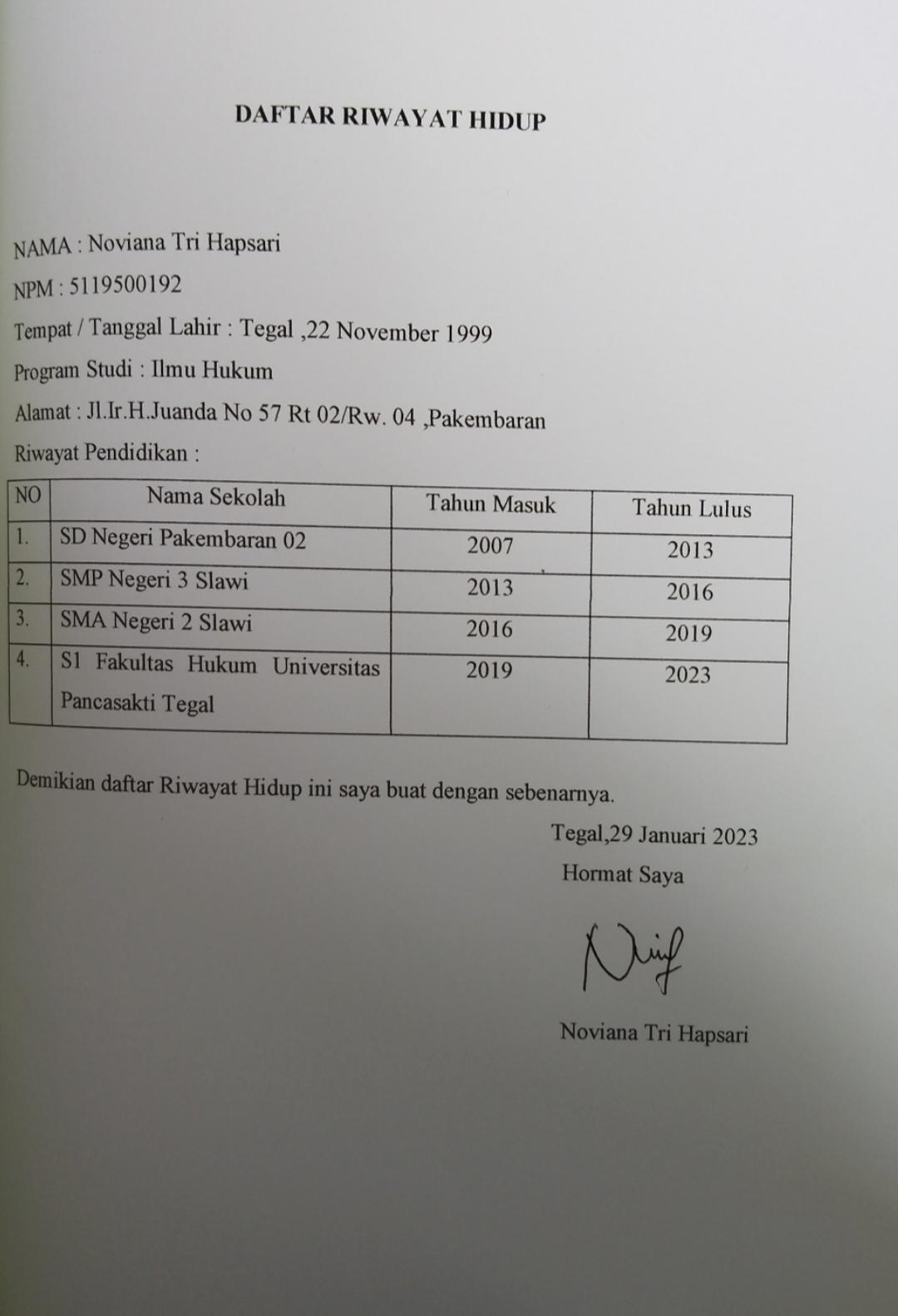 